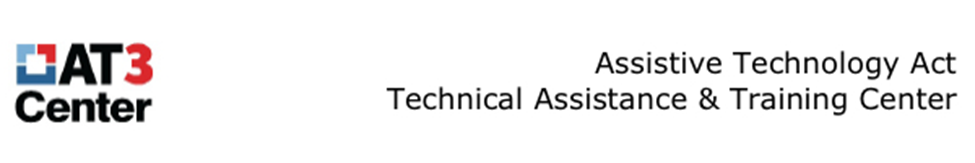 Augmentative and Alternative Communication (AAC) ScreeningQuestions/Observations When Exploring Communication Needs1.  Does the person have a hearing impairment?  Hearing impairment may be a contributing factor to communication problems.  If the person has a hearing impairment (e.g., has/had a hearing aid) or you suspect a hearing impairment (e.g., the person doesn’t seem to hear you when you speak with average conversational volume in a quiet room), ask if the individual’s hearing was ever checked.  Ask if s/he has ever had a hearing aid, and if so, was it was lost or damaged in the emergency/disaster.  Verify that the hearing aid (if there is one) is still appropriate and in working order.  If it does not seem to be working, ask if the person needs batteries.  If the person is Deaf and uses American Sign Language, interpreter services need to be provided.  Note:  The FEMA “Communication Kit” includes basic personal assistive listening devices (e.g, Pocket Talker) that may be used when interviewing individuals who appear to have a hearing loss.2. Does the person primarily speak a language other than English?  Inability to understand the language that is spoken to the individual will impede his/her ability to respond appropriately.  If the person is a native speaker of a language other than English, spoken language interpreter services need to be provided.   There are also various picture communication boards that may be printed out, e.g. at http://disabilities.temple.edu/aacvocabulary/e4all.shtml (English; Spanish; Haitian Creole).3.  Is the person’s SPEECH understood by familiar communication partners(e.g., people who know and interact frequently with the person such family members)?4.  Is the person’s SPEECH understood by unfamiliar communication partners(e.g., individuals who do not frequently interact with the person, including the interviewer)?Is the person successful in communicating through any of the following?___  Speech___  Vocalizations/sounds___  Gestures___  Formal sign language (e.g., American Sign Language)___  Informal signs/home sign___  Writing___  Typing___  Eye gaze/eye contact___  Crying___  Picture communication board___  Letter communication board___  Augmentative communication device/speech generating device (SGD) Does the person have a low-tech communication aid (e.g., alphabet board or picture album that does not “talk”)?___  Yes, has and uses___  Yes, has but does not use because it is broken___  Yes, has but does not use because no one can help him or her use it___  Does not have___  Had,  but it is lost or damaged___  Not applicable; speech is understood ALL OF THE TIMEGo to https://harveyaac.recovers.org to list needed device(s) and services.  Help in providing a low-tech communication board may be available.Does the person have a high-tech communication aid (e.g., augmentative communication device/speech generating device or “talking computer”)?___  Yes, has and uses___  Yes, has but does not use because it is broken___  Yes, has but does not use because no one can help him or her use it___  Does not have___   Had but it is lost or damaged:  SPECIFY DEVICE NAME/MODEL and any other information that would be helpful in providing a device loan.   Was/Is a speech-pathologist involved in providing supports needed to use the device? (Provide contact information if known).  Go to https://harveyaac.recovers.org to list needed device(s) and services.___  Not applicable; speech is understood ALL OF THE TIME